                                                                                   London Borough of Croydon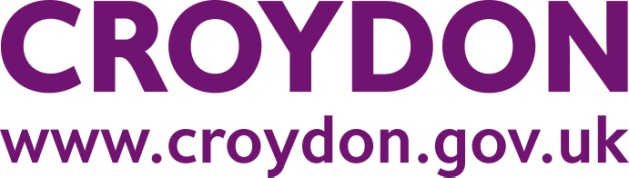 Place DepartmentHighways TeamBernard Weatherill House6th Floor, Zone C8 Mint WalkCroydon                                                                           	CR0 1EAHome owner/OccupierLondon Borough of CroydonDear Sir/MadamCarriageway SurfacingI am writing to inform you that FMCONWAY , on behalf of Croydon Council, will shortly be commencing resurfacing at the location/s and date/s below:Date:  02ND  To   06TH  November 2021  between 08:00-17:00 Location: Broom rd , Gorse rd and Shrublands Ave  .To enable the Contractor to undertake the works, on-street parking will be suspended during works hours.  We also kindly ask that with forward planning vehicular access to and from properties adjacent to the road are reduced to a minimum during the works hours. Pedestrian access will not be affected.Advance driver / resident information boards will be in place before the works commence, advising of the precise dates and times of the road closure. Please however note that unforeseen circumstances (e.g. inclement weather conditions) may necessitate a change to the scheduled dates and information on road signs will be changed accordingly. Please check the road signs regularly for any updatesThe resurfacing works will take place  -  Broom Rd – Between   Bridle rd  & Gorse rd  .    Gorse rd – Between broom rd  & Shrublands Ave .  Shrublands Ave – Between Gorse rd  &  prop no:116   .   Due to the nature of these works it is inevitable that some disruption will occur. For this reason it is recommended that where possible you use alternative routes, or allow extra time to complete your journey. The on-street parking suspensions that will be in place within the works area are 07:30-17:00 on  02nd  to 07th  November  2021  . , Please note these suspensions will stay in place until gully cleansing is completed  . No parking for residents on the highway in the areas covered by the enforcement signs. Please note that penalty charge notices (PCN’s) will be applied to vehicles parked within the suspended areas during the works hours and/or vehicles relocated.Due to the above we would urge all residents to ensure that their vehicles are moved from the suspended areas in order to avoid any delays to the works as well as incurring any charges.If your vehicle is relocated please contact our Trace support system  on 0300 0770100, who will provide you with an exact location of your vehicle. We are extremely sorry for the inconvenience this may cause residents; however we want to ensure that all works carried out on the Croydon network are to the highest standards to ensure value for our residents.Beware Bogus CallersCroydon Council does not permit its employees or contractors to undertake work on private property during the course of any scheme. If anyone offers such work they will not be a council approved contractor and should be treated with caution. Any scheme undertaken by a council approved contractor does not require cash payments.Cold calling doorstep traders offering to carry out home maintenance work such as driveway repairs and roofing are a problem in Croydon. These traders can be very persuasive and can intimidate you into agreeing to have work undertaken. The advice from Croydon Trading Standards Service is to say “NO” to all cold calling traders – Every Time. If they will not leave or you get into difficulties, then call Croydon Trading Standards on020 8407 1311Thank you for your cooperation whilst we carry out this essential upgrade. If you require any further information do not hesitate to contact us by email: HighwaysMaintenance@croydon.gov.uk or tel: 020 8726 6000 Ext 52816. 